	UNIT: 									 Date : Officers Pay SectionUNIFORM ALLOWANCE - APPLICATION FORI hereby apply for annual uniform allowance, in accordance with DFR S3 para 60, sub para 5. Amendment No 159 dated 16 July 1981 refers.No.:_______________	Rank:_______________	Name:_______________                                     ------------------------------------------------------------------------------------------------------------COMMANDING OFFICERS CERTIFICATIONPursuant to the terms of DFR S3 para 60 subpara 5, I certify thatNo.:_______________	Rank:_______________	Name:_______________                                     is in possession of all items of uniform and equipment as prescribed in the relevant tables of DFR Q2. I further certify that I have inspected all the items of uniform and equipment and that they are to my satisfaction.No.:_______________	Rank:_______________	Name:_______________                                     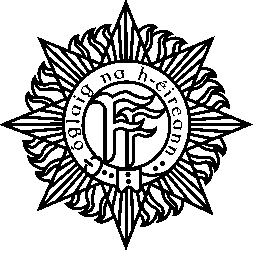 